Le contrôle des comptes clientsAtelier 1-1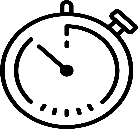 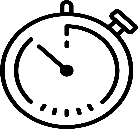 Contrôler le plus rapidement possible un compte client !Date du jour : 1er juillet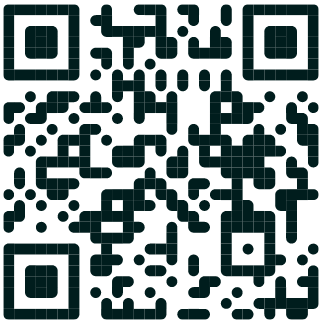 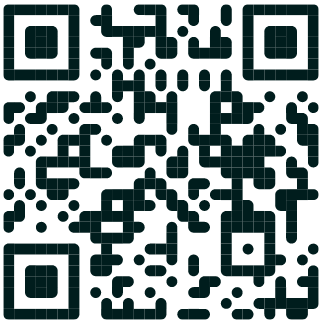  En lettrant le compte en commençant par la lettre A (annexe 1)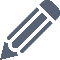 En justifiant les valeurs non pointées et en déterminantles actions à mener (annexe 2)  En renseignant la page web 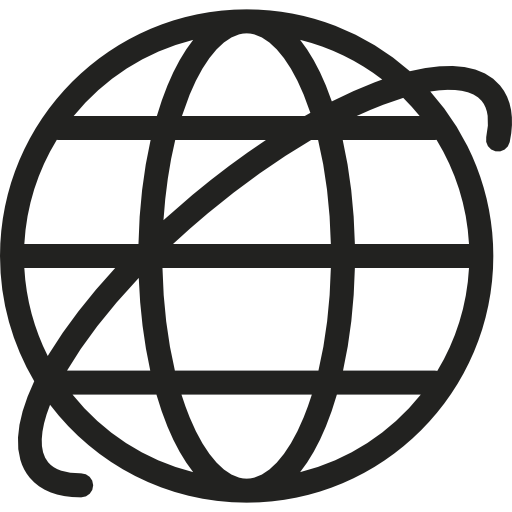 « Atelier1-1 – Le contrôle d’un compte client »Aide utile à l’annexe 2Annexe 1 – Compte clientAnnexe 2 – Justification du solde et actions à menerMon atelier pour m’entrainer à…Lettrer le compte de tiersRelever et justifier les éléments non pointésDéfinir les actions à mener suite au lettrageTypeQue dois-je faire ?Comptes comptablesde régularisationFacture non régléeArrondi de règlementErreur de compteErreur de saisie de la valeurErreur d’imputation débit/CréditFacture sous escompte de règlementRèglement sous escompteRelancer le clientAttendre l’échéance de la factureAttendre la réception du règlement (échéance récente)Passer l’écriture comptable de régularisationNe rien faire – Régularisation comptable lors du règlementAttendre le règlement411xxx Compte client correspondant658000 Charges diverses de gestion courante665000 Escomptes accordés758000 Produits divers de gestion courante765000 Escomptes obtenus411BIO04 Client Bio Béarn PAU411BIO04 Client Bio Béarn PAU411BIO04 Client Bio Béarn PAU411BIO04 Client Bio Béarn PAU411BIO04 Client Bio Béarn PAUConditions de règlement : chèque sous 15 joursConditions de règlement : chèque sous 15 joursConditions de règlement : chèque sous 15 joursConditions de règlement : chèque sous 15 joursConditions de règlement : chèque sous 15 joursDateLibeIléDébitLtCrédit105 marsFacture 202203033      14 258,52 215 marsFacture 202203055      25 365,25 321 marsChèque    14 258,52 428 marsFacture 202203102      14 512,22 519 avrilChèque    14 512,22 625 avrilFacture 202204053         9 874,51 728 avrilFacture 202204059         8 998,30 812 maiChèque BPSO55263    25 365,25 921 maiChèque      9 874,51 1030 maiFacture 202204089      14 321,20 1105 juinFacture 202204095         9 998,87 1215 juinChèque    14 321,20 1324 juinFacture 202204102      12 584,55 1430 juinRèglement espèces      9 998,87 TOTAUXTOTAUX    109 913,42     88 330,57 SOLDESOLDE   21 582,85 Justification du soldeJustification du soldeJustification du soldeJustification du soldeActions à menerActions à menerLibellé de l’opération comptableMontantÉchéance OuDate de règlementType(1)Que dois-je faire ?Compte comptablede régularisation